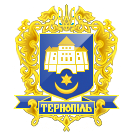 ТЕРНОПІЛЬСЬКА МІСЬКА РАДАПОСТІЙНА КОМІСІЯ З ПИТАНЬ містобудуванняПротокол засідання комісії №7від 22.05.2019 р.Всього членів комісії: 	(7) Паньків Н.М., Газилишин А.Б., Півторак С.Р., Редьква Н.М., Смакоуз Ю.Г., Штопко Ю.В., Шоломейчук Н.В.Присутні члени комісії: 	(4) Редьква Н.М., Газилишин А.Б., Штопко Ю.В., Шоломейчук Н.В.   Відсутні члени комісії: 	(3) Паньків Н.М., Смакоуз Ю.Г., Півторак С.Р.Кворум є. Засідання комісії правочинне.На засідання комісії запрошені:Кібляр В.Л. – начальник відділу земельних ресурсів;Бесага В.Й. – начальник управління містобудування, архітектури та кадастру;Добрікова С.Є. – начальник управління організаційно – виконавчої роботи;гр. Пащак О.О.гр. Безпалько Н.С.гр. Безпалько В.А.гр. Деркач І.І.гр. Федченко О.Є.гр. Навойська М.І.гр. Маняк Г.М.Чорна Ю.О. – начальник організаційного відділу ради управління організаційно – виконавчої роботи.Присутні з власної ініціативи:Болєщук П.М. – депутат міської ради,Балук Л.І. – депутат міської ради.Головуючий – заступник голови комісії Редьква Н.М.Слухали:	Про затвердження порядку денного засідання комісії відповідно до листа від 21.05.2019р. №66/01-ІЮ.Виступив:	Кібляр В.Л., який запропонував доповнити порядок денний комісії наступними проектами рішень міської ради:Про передачу безоплатно у власність земельної ділянки площею 0,0091га за адресою вул.Тісна,1 гр.Навойській М.І.Про надання земельної ділянки площею 0,3605га за адресою вул.Текстильна,28 товариству з обмеженою відповідальністю «Дивосад».Про надання земельної ділянки площею 1,2175га за адресою вул.Текстильна,28 товариству з обмеженою відповідальністю «Дивосад».Про надання земельної ділянки площею 1,0145га за адресою вул.Текстильна,28 товариству з обмеженою відповідальністю «Дивосад».Про затвердження проекту землеустрою щодо відведення земельної ділянки загальною площею 0,0316га за адресою вул.Чалдаєва,1/152 гр.Войтовичу О.Б.Про затвердження проекту землеустрою щодо відведення земельної ділянки по зміні її цільового призначення площею 0,1000га за адресою вул.Академіка Корольова  гр.Коваль Уляні Ярославівні.Про затвердження  проекту землеустрою щодо відведення земельної ділянки площею 0,1000га за адресою вул.15 Квітня, 16а ТОВ «КОНКОРД-ТЕР».Результати голосування за затвердження порядку денного в цілому: За - 4, проти - 0, утримались - 0. Рішення прийнято. Вирішили:	Затвердити порядок денний засідання комісії.Порядок денний засідання:Слухали: Про розгляд звернення гр.Пащак О.О., Зендран І.О., Чорної О.В. від 15.04.2019 р. щодо приватизації земельної ділянки за адресою вул.Шопена №7.Інформував: Пащак О.О.Виступили: Кібляр В.Л., Редьква Н.М., Газилишин А.Б., Штопко Ю.В., Шоломейчук Н.В.  Результати голосування: За - 4, проти-0, утримались-0. Рішення прийнято.Вирішили: Інформацію взяти до відома.Рішення комісії №1 додається.Слухали: Про затвердження проекту землеустрою щодо відведення земельної ділянки по зміні цільового призначення площею 0,1612га за адресою вул.Медобірна,2 гр.Безпалько Н.С.Доповідав:	Кібляр В.Л.Результати голосування за проект рішення: За - 4, проти-0, утримались-0. Рішення прийнято.Вирішили:	Рішення комісії №2 додається.Слухали: Про затвердження проекту землеустрою щодо відведення земельної ділянки по зміні цільового призначення площею 0,1284га за адресою вул.Медобірна,2 гр.Безпалько Н.С.Доповідав:	Кібляр В.Л.Результати голосування за проект рішення: За - 4, проти-0, утримались-0. Рішення прийнято.Вирішили:	Рішення комісії №3 додається.Слухали:  Про розгляд звернення гр.Деркач І.І. від 15.04.2019 р. щодо надання дозволу на розроблення проекту землеустрою щодо відведення земельної ділянки площею до 0,10га безоплатно у власність для будівництва та обслуговування житлового будинку, господарських будівель і споруд за адресою вул.Проектна.Інформував: Деркач І.І.Виступили: Кібляр В.Л., Редьква Н.М., Газилишин А.Б., Штопко Ю.В., Шоломейчук Н.В.  Результати голосування: За - 4, проти-0, утримались-0. Рішення прийнято.Вирішили: Рішення комісії №4 додається.Слухали: Про розгляд звернення гр.Федченко О.Є. від 02.05.2019 р. щодо скасування рішення міської ради від 05.04.2019 р. №5/33/10.Інформував: Федченко О.Є.Виступили: Кібляр В.Л., Редьква Н.М., Газилишин А.Б., Штопко Ю.В., Шоломейчук Н.В.  Результати голосування: За - 4, проти-0, утримались-0. Рішення прийнято.Вирішили: Доручити начальнику відділу земельних ресурсів Кібляру В.Л.  вивчити дане звернення  та доповісти комісії про результати розгляду. Рішення комісії №5 додається.Слухали: Про передачу безоплатно у власність земельної ділянки площею 0,0091га за адресою вул.Тісна,1  гр.Навойській М.І.Інформували: Навойська М.І., Маняк Г.Н.Виступили: Кібляр В.Л., Редьква Н.М., Газилишин А.Б., Штопко Ю.В., Шоломейчук Н.В.  Результати голосування за проект рішення: За - 4, проти-0, утримались-0. Рішення прийнято.Вирішили:	Рішення комісії №6 додається.Слухали: Про найменування вулиціДоповідав:	Бесага В.Й.Результати голосування за проект рішення: За - 4, проти-0, утримались-0. Рішення прийнято.Вирішили:	Рішення комісії №7 додається.Слухали: Про зняття з контролю та перенесення термінів виконання рішень міської ради.Доповідала:	Добрікова С.Є.Результати голосування за проект рішення: За - 4, проти-0, утримались-0. Рішення прийнято.Вирішили: Погодити проект рішення «Про зняття з контролю та перенесення термінів виконання рішень міської ради» із зауваженням:- 1. Зняти з контролю наступні пункти:- 1.1 п.2 рішення міської ради від 28.07.2017 року № 7/16/13 «Після формування реєстру створити робочу групу у складі: по представнику від кожної депутатської фракції, голови постійних комісій міської ради з питань містобудування та з питань природокористування, приватизації, продажу та оренди землі, начальника управління містобудування, архітектури та кадастру, начальника відділу земельних ресурсів, начальника управління правового забезпечення. Доручити робочій групі визначити серед земельних ділянок, наданих комунальним підприємствам Тернопільської міської ради, ті, що придатні для будівництва дошкільних навчальних дитячих закладів та інших соціально-інфраструктурних об’єктів, розподілу поміж учасниками бойових дій в АТО або будівництва багатоквартирних житлових будинків з врахуванням прав учасників бойових дій в АТО, для продажу на публічному аукціоні»;- 1.2. п.3 рішення міської ради від 28.07.2017 року № 7/16/13 «Розробити проекти рішень, згідно з рекомендаціями робочої групи, якими земельні ділянки, надані комунальним підприємствам Тернопільської міської ради будуть використані для будівництва дошкільних навчальних дитячих закладів та інших соціально-інфраструктурних об’єктів, а також розподілені поміж учасниками бойових дій в АТО чи підготовлені до продажу на аукціоні».- 1.16. п.2 рішення міської ради від 19.12.2018 року № 7/31/56 «Управлінню містобудування, архітектури та кадастру розробити схему розташування тимчасових споруд на території міста до 1 квітня 2019 року»;- 1.20. п.5 рішення міської ради від 22.02.2019 року № 7/32/196 «Управлінню містобудування, архітектури та кадастру надати пропозиції щодо місця встановлення пам’ятника видатному спортсмену А. Пушкару (за кошти меценатів)».- 1.25. п.12 рішення міської ради від 05.04.2019 року № 7/33/138 «Вказати відділу земельних ресурсів на неякісну підготовку проектів рішень 33 сесії міської ради в частині оцифрованих схем розміщення земельних ділянок».- 1.26 п.10 рішення міської ради від 05.04.2019 року № 7/33/138 «Відділу земельних ресурсів підготувати листи до Головного управління Держгеокадастру у Тернопільській області  та міськрайонного управління Держгеокадастру у Тернопільському районі та м.Тернополі про обов’язкове погодження  з Тернопільською міською радою надання земельних ділянок за межами населеного пункту на території Тернопільської міської ради».- 1.48. п.3 рішення міської ради від 05.04.2019 року № 7/33/138 «Відділу земельних ресурсів внести на розгляд чергової сесії міської ради проект рішення щодо договору земельного сервітуту площею 0,0055га за адресою вул. С.Будного гр. Починку О.І.».- 1.53. п.13 рішення міської ради від 05.04.2019 року № 7/33/138 «Відділу земельних ресурсів спільно з управлінням містобудування, архітектури та кадастру розробити роз’яснення щодо процедури підготовки  документів  після затвердження схеми розташування тимчасових споруд на території міста».- 2. Залишити на контролі наступні пункти: - 1.4 Рішення міської ради від 15.12.2017 року № 7/21/8 «Про депутатський запит Шкули А.П.».- 1.5 Рішення міської ради від 02.02.2018 року № 7/22/10 «Про депутатський запит депутата Шкули А.П.».- 1.11 Рішення міської ради від 22.11.2018 року № 7/30/3 «Про депутатський запит депутата міської ради Н.В.Шоломейчук».- 1.21. п.6 рішення міської ради від 22.02.2019 року № 7/32/196 «Відділу земельних ресурсів доопрацювати проект рішення «Про затвердження технічної документації із землеустрою щодо встановлення (відновлення) меж земельної ділянки в натурі (на місцевості) площею 1,05га для обслуговування багатоквартирного житлового будинку з вбудовано-прибудованими громадськими приміщеннями за адресою бульвар Д.Вишневецького,9 об’єднанню співвласників багатоквартирного будинку «Вишневецького 9» та винести на розгляд чергової сесії міської ради».- 1.30. Рішення міської ради від 08.08.2018 року № 7/26/21 «Про депутатський запит Н.В.Зелінки ».- 1.46. п.1 рішення міської ради від 05.04.2019 року № 7/33/138 «Доручити відділу державного архітектурно-будівельного контролю на підставі звернення мешканців вулиці Білогірської, озвученого  на 33 сесії міської ради,  здійснити  позапланову перевірку щодо відповідності  чинному законодавству будівництва по вул.Білогірська, 26».Рішення комісії №8 додається.Слухали: Про надання дозволу на розроблення проекту землеустрою щодо відведення земельної ділянки площею до 0,0598га за адресою вул.Львівська гр.Корченюку О.Т.Доповідав:	Кібляр В.Л.Результати голосування за проект рішення: За - 4, проти-0, утримались-0. Рішення прийнято.Вирішили:	Рішення комісії №9 додається.Слухали:Про надання в  користування земельної ділянки площею 0.01га для обслуговування торгово-офісних приміщень за адресою вул. Клінічна,12, Фіголю В.І., Адаміву С.Е., Лучанку Р.П., Кіт А.Я., Яцківу С.Я., Гарбуз І.В., Співаку О.В.Доповідав:	Кібляр В.Л.Результати голосування за проект рішення: За - 4, проти-0, утримались-0. Рішення прийнято.Вирішили:	Рішення комісії №10 додається.Слухали: Про надання дозволу на розроблення проекту землеустрою щодо відведення земельної ділянки площею до 0,0123га за адресою вул.Б.Лепкого помісній церкві християн віри євангельської «Дружба»Доповідав:	Кібляр В.Л.Результати голосування за проект рішення: За - 0, проти-0, утримались-4. Рішення не прийнято.Вирішили:	Рішення комісії №11 додається.Слухали: Про надання дозволу на розроблення проекту землеустрою щодо відведення земельної ділянки площею до 0,1205га за адресою вул.Руська, 5 ТОВ кафе «Нептун» та ПАП «Добрий самарянин»Доповідав:	Кібляр В.Л.Результати голосування за проект рішення: За - 4, проти-0, утримались-0. Рішення прийнято.Вирішили:	Рішення комісії №12 додається.Слухали: Про затвердження  проекту землеустрою щодо відведення земельної ділянки по зміні цільового призначення площею 0,0346га за адресою вул. Полковника Д.Нечая, 8 гр.Гладкому Я.М.Доповідав:	Кібляр В.Л.Результати голосування за проект рішення: За – 1 (Н.М. Редьква), проти-0, утримались-3 (Газилишин А.Б., Штопко Ю.В., Шоломейчук). Рішення не прийнято.Вирішили:	Рішення комісії №13 додається.Слухали: Про затвердження проектів землеустрою щодо відведення земельних ділянок за адресою вул.Чернівецька (гр.Стадник О.А. та інші)Доповідав:	Кібляр В.Л.Результати голосування за проект рішення: За - 0, проти-0, утримались - 4. Рішення  не прийнято.Вирішили:	Рішення комісії №14 додається.Слухали: Про надання дозволу на розроблення проекту землеустрою щодо відведення земельної ділянки площею до 0,0025га за адресою вул.Новий Світ гр.Гринишину Я.В.Доповідав:	Кібляр В.Л.Результати голосування за проект рішення: За - 0, проти-0, утримались - 4. Рішення  не прийнято.Вирішили:	Рішення комісії №15 додається.Слухали: Про затвердження проекту землеустрою щодо відведення земельної ділянки площею 0,0564га для обслуговування багатоквартирного житлового будинку за адресою вул. В.Гнатюка,19  ОСББ «В.Гнатюка,19»Доповідав:	Кібляр В.Л.Результати голосування за проект рішення: За - 4, проти-0, утримались-0. Рішення прийнято.Вирішили:	Рішення комісії №16 додається.Слухали: Про затвердження технічної документації із землеустрою щодо встановлення меж земельної ділянки в натурі (на місцевості) площею 0,1700га за адресою вул.Генерала М.Тарнавського,11 ОСББ «Тарнавського 11»Доповідав:	Кібляр В.Л.Результати голосування за проект рішення: За - 4, проти-0, утримались-0. Рішення прийнято.Вирішили:	Рішення комісії №17 додається.Слухали: Про затвердження проектів землеустрою щодо відведення земельних ділянок за адресою вул.О.Довженка (гр.Романишин Т.Я. та інші)Доповідав:	Кібляр В.Л.Результати голосування за проект рішення: За – 1 (Н.М. Редьква), проти-0, утримались-3 (Газилишин А.Б., Штопко Ю.В., Шоломейчук). Рішення не прийнято.Вирішили:	Рішення комісії №18 додається.Слухали: Про надання дозволу на поділ земельної ділянки площею 8,7300га, наданої в користування товариству з обмеженою відповідальністю «Тернопільбуд»Доповідав:	Кібляр В.Л.Результати голосування за проект рішення: За – 1 (А.Б. Газилишин), проти-0, утримались-3 (Редьква  Н.М., Штопко Ю.В., Шоломейчук). Рішення не прийнято.Вирішили:	Рішення комісії №19 додається.Слухали: Про затвердження технічної документації із землеустрою щодо встановлення меж земельної ділянки в натурі (на місцевості) площею 0,2200га за адресою вул.Кн.Острозького,6 комунальному некомерційному підприємству «Центр первинної медико-санітарної допомоги»Доповідав:	Кібляр В.Л.Результати голосування за проект рішення: За - 4, проти-0, утримались-0. Рішення прийнято.Вирішили:	Рішення комісії №20 додається.Слухали: Про затвердження технічної документації із землеустрою щодо встановлення меж земельної ділянки в натурі (на місцевості) площею 0,1339га за адресою вул.Шпитальна,4комунальному некомерційному підприємству «Центр первинної медико-санітарної допомоги»Доповідав:	Кібляр В.Л.Результати голосування за проект рішення: За - 4, проти-0, утримались-0. Рішення прийнято.Вирішили:	Рішення комісії №21 додається.Слухали: Про передачу безоплатно у власність земельної ділянки площею 0,0042 га за адресою вул.Живова,12 гр.Потюку В.М.Доповідав:	Кібляр В.Л.Результати голосування за проект рішення: За – 2 (Редьква Н.М., Штопко Ю.В.),проти-0, утримались-2 (Газилишин А.Б., Шоломейчук Н.В.). Рішення не  прийнято.Вирішили:	Рішення комісії №22 додається.Слухали: Про надання дозволу на складання технічної документації із землеустрою щодо встановлення меж земельної ділянки в натурі (на місцевості) за адресою вул.Б.Лепкого,5а, гр. Корженній Ользі РоманівніДоповідав:	Кібляр В.Л.Результати голосування за проект рішення: За - 4, проти-0, утримались-0. Рішення прийнято.Вирішили:	Рішення комісії №23 додається.Слухали: Про надання дозволу на розроблення проекту землеустрою щодо відведення земельної ділянки площею до 0,10га за адресою вул.Калинова,4а гр.Вельгію О.М.Доповідав:	Кібляр В.Л.Результати голосування за проект рішення: За - 4, проти-0, утримались-0. Рішення прийнято.Вирішили:	Рішення комісії №24 додається.Слухали: Про надання дозволу на розроблення технічної документації із землеустрою щодо встановлення меж земельної ділянки в натурі (на місцевості) площею 0,10га за адресою вул.Н.Гірняка гр.Авдєєву А.А.Доповідав:	Кібляр В.Л.Результати голосування за проект рішення: За - 4, проти-0, утримались-0. Рішення прийнято.Вирішили:	Рішення комісії №25 додається.Слухали: Про надання земельної ділянки площею 0,0140га за адресою вул.Північна,3 гр.Замойському І.Б.Доповідав:	Кібляр В.Л.Результати голосування за проект рішення: За - 4, проти-0, утримались-0. Рішення прийнято.Вирішили:	Рішення комісії №26 додається.Слухали: Про надання дозволу на проведення експертної грошової оцінки земельної ділянки площею 0,0550га, наданої для обслуговування адміністративно-побутових складських приміщень за адресою вул. Микулинецька,31 гр. Хамуляк І.В.Доповідав:	Кібляр В.Л.Результати голосування за проект рішення: За - 4, проти-0, утримались-0. Рішення прийнято.Вирішили:	Рішення комісії №27 додається.Слухали: Про надання земельної ділянки площею 0,0758га за адресою вул. Бродівська, 44  ФО-П Білану Т.В.Доповідав:	Кібляр В.Л.Результати голосування за проект рішення: За - 4, проти-0, утримались-0. Рішення прийнято.Вирішили:	Рішення комісії №28 додається.Слухали: Про надання дозволу на розроблення технічної документації із землеустрою щодо встановлення меж земельної ділянки в натурі (на місцевості) площею 0,0232га за адресою вул.Ділова,10 гр.Гайчуку В.В.Доповідав:	Кібляр В.Л.Результати голосування за проект рішення: За - 4, проти-0, утримались-0. Рішення прийнято.Вирішили:	Рішення комісії №29 додається.Слухали: Про надання дозволу на розроблення проекту землеустрою щодо відведення земельної ділянки площею до 0,0035га за адресою вул.М.Паращука,4 гр.Хвалі Р.В.Доповідав:	Кібляр В.Л.Результати голосування за проект рішення: За - 0, проти-0, утримались-4. Рішення не прийнято.Вирішили:	Рішення комісії №30 додається.Слухали: Про надання земельної ділянки площею 0,0018га за адресою вул.В.Симоненка,2б ФО-П Чубатому О.П.Доповідав:	Кібляр В.Л.Результати голосування за проект рішення: За - 0, проти-0, утримались-4. Рішення не прийнято.Вирішили:	Рішення комісії №31 додається.Слухали: Про затвердження проекту землеустрою щодо відведення земельної ділянки площею 0,10га  за адресою вул.Ак.Сахарова гр.Конько Н.З.Доповідав:	Кібляр В.Л.Результати голосування за проект рішення: За - 4, проти-0, утримались-0. Рішення прийнято.Вирішили:	Рішення комісії №32 додається.Слухали: Про затвердження  проекту землеустрою щодо відведення земельної ділянки площею 0,1545га для будівництва та обслуговування гуртожитків за адресою вул.Білогірська Тернопільському національному технічному університету імені Івана ПулюяДоповідав:	Кібляр В.Л.Результати голосування за проект рішення: За - 4, проти-0, утримались-0. Рішення прийнято.Вирішили:	Рішення комісії №33 додається.Слухали: Про затвердження технічної документації із землеустрою щодо встановлення меж земельної ділянки в натурі (на місцевості) площею 0,0292га за адресою вул.В.Сімовича,2 гр.Погрібному Б.О.Доповідав:	Кібляр В.Л.Результати голосування за проект рішення: За - 4, проти-0, утримались-0. Рішення прийнято.Вирішили:	Рішення комісії №34 додається.Слухали: Про надання дозволу на розроблення проекту землеустрою щодо відведення земельної ділянки площею до 0,1186га за адресою вул.Д.Лук’яновича, 8  гр.Балабан М.В.Доповідав:	Кібляр В.Л.Результати голосування за проект рішення: За - 4, проти-0, утримались-0. Рішення прийнято.Вирішили:	Рішення комісії №35 додається.Слухали: Про надання дозволу на розроблення проекту землеустрою щодо відведення земельної ділянки площею до 0,0336га за адресою вул.Д.Лук’яновича, 8  гр.Галюку М.В.Доповідав:	Кібляр В.Л.Результати голосування за проект рішення: За - 4, проти-0, утримались-0. Рішення прийнято.Вирішили:	Рішення комісії №36 додається.Слухали: Про надання земельної ділянки площею 0,0286га за адресою вул.Глибока Долина,66 гр.Гривнак Н.П.Доповідав:	Кібляр В.Л.Результати голосування за проект рішення: За - 4, проти-0, утримались-0. Рішення прийнято.Вирішили:	Рішення комісії №37 додається.Слухали: Про надання дозволу на розроблення проекту землеустрою щодо відведення земельної ділянки площею до 6,7937га за адресою вул. Генерала Р. Шухевича Управлінню культури і мистецтв Тернопільської міської радиДоповідав:	Кібляр В.Л.Результати голосування за проект рішення: За - 4, проти-0, утримались-0. Рішення прийнято.Вирішили:	Рішення комісії №38 додається.Слухали: Про затвердження проекту землеустрою щодо відведення земельної ділянки площею 0,0524га  за адресою вул.Татарська,13 гр.Шаюк Г.Д., Ониськів І.М.Доповідав:	Кібляр В.Л.Результати голосування за проект рішення: За - 4, проти-0, утримались-0. Рішення прийнято.Вирішили:	Рішення комісії №39 додається.Слухали: Про надання дозволу на розроблення проекту землеустрою щодо відведення земельної ділянки площею до 0,0429га за адресою вул.Генерала Р.Шухевича,12 гр.Карпишин О.М.Доповідав:	Кібляр В.Л.Результати голосування за проект рішення: За - 4, проти-0, утримались-0. Рішення прийнято.Вирішили:	Рішення комісії №40 додається.Слухали: Про надання дозволу на розроблення проекту землеустрою щодо відведення земельної ділянки площею до 0,0237га за адресою вул.Д.Лук’яновича, 8 гр.Грицик А.С.Доповідав:	Кібляр В.Л.Результати голосування за проект рішення: За - 4, проти-0, утримались-0. Рішення прийнято.Вирішили:	Рішення комісії №41 додається.Слухали: Про надання земельної ділянки площею 1,0419га для обслуговування багатоквартирних житлових будинків за адресами просп.С.Бандери, 83в, просп.С.Бандери, 83г та просп.С.Бандери, 83д ОСББ «Парковий комплекс»Доповідав:	Кібляр В.Л.Результати голосування за проект рішення: За - 4, проти-0, утримались-0. Рішення прийнято.Вирішили:	Рішення комісії №42 додається.Слухали: Про надання земельної ділянки площею 0,4109га для обслуговування багатоквартирних житлових будинків за адресами просп.С.Бандери, 83г та просп.С.Бандери, 83д ОСББ «Парковий комплекс»Доповідав:	Кібляр В.Л.Результати голосування за проект рішення: За - 4, проти-0, утримались-0. Рішення прийнято.Вирішили:	Рішення комісії №43 додається.Слухали: Про надання земельної ділянки площею 0,1254га за адресою вул.Вояків дивізії «Галичина», 13а ОСББ «Вояків дивізії Галичина 13»Доповідав:	Кібляр В.Л.Результати голосування за проект рішення: За - 4, проти-0, утримались-0. Рішення прийнято.Вирішили:	Рішення комісії №44 додається.Слухали: Про надання земельної ділянки площею 0,2036га за адресою вул.Тролейбусна, 4  дочірньому підприємству «Фаворит-3» приватного підприємства «Дружба сервіс-житло 1»Доповідав:	Кібляр В.Л.Результати голосування за проект рішення: За - 4, проти-0, утримались-0. Рішення прийнято.Вирішили:	Рішення комісії №45 додається.Слухали: Про надання дозволу на розроблення проектів землеустрою щодо відведення земельних ділянок за адресою вул.О.Довженка (гр.Балко Д.С. та інші)Доповідав:	Кібляр В.Л.Результати голосування за проект рішення: За - 0, проти-0, утримались-4. Рішення не прийнято.Вирішили:	Рішення комісії №46 додається.Слухали: Про передачу безоплатно у власність земельної ділянки площею 0,0021 га за адресою вул.Багата,9а гр.Пильненькій В.Д.Доповідав:	Кібляр В.Л.Результати голосування за проект рішення: За - 0, проти-0, утримались-4. Рішення не прийнято.Вирішили:	Рішення комісії №47 додається.Слухали:Про затвердження проекту землеустрою щодо відведення земельної ділянки площею 0,0673га  за адресою вул.Микулинецька,79 гр.Концограді Б.К.Доповідав:	Кібляр В.Л.Результати голосування за проект рішення: За - 4, проти-0, утримались-0. Рішення прийнято.Вирішили:	Рішення комісії №48 додається.Слухали:Про затвердження проекту землеустрою щодо відведення земельної ділянки площею 0,0339га за адресою вул. Котляревського,13а об’єднанню співвласників багатоквартирного будинку «Комфорт+»Доповідав:	Кібляр В.Л.Результати голосування за проект рішення: За - 4, проти-0, утримались-0. Рішення прийнято.Вирішили:	Рішення комісії №49 додається.Слухали: Про затвердження проекту землеустрою щодо відведення земельної ділянки площею 0,0499га  за адресою вул.Проектна гр.Поворознику М.М.Доповідав:	Кібляр В.Л.Результати голосування за проект рішення: За – 3 (Редьква Н.М., Штопко Ю.В., Газилишин А.Б.), проти-0, утримались-1 (Шоломейчук Н.В). Рішення не прийнято.Вирішили:	Рішення комісії №50 додається.Слухали:Про затвердження проекту землеустрою щодо відведення земельної ділянки площею 0,0380га  за адресою вул.А.Чайковського,41Д гр.Данилюк М.М.Доповідав:	Кібляр В.Л.Результати голосування за проект рішення: За - 4, проти-0, утримались-0. Рішення прийнято.Вирішили:	Рішення комісії №51 додається.Слухали: Про надання дозволу на розроблення проекту землеустрою щодо відведення земельної ділянки площею до 0,0030га за адресою вул.Багата,9 гр.Яременку В.В.Доповідав:	Кібляр В.Л.Результати голосування за проект рішення: За - 0, проти-0, утримались-4. Рішення не прийнято.Вирішили:	Рішення комісії №52 додається.Слухали: Про надання дозволу на розроблення проекту землеустрою щодо відведення земельної ділянки площею до 2,0402га за адресою вул. С. Будного, 4а ТОВ «Білий Замок»Доповідав:	Кібляр В.Л.Результати голосування за проект рішення: За - 0, проти-0, утримались-4. Рішення не прийнято.Вирішили:	Рішення комісії №53 додається.Слухали:Про надання земельної ділянки площею 0,3605га за адресою вул.Текстильна,28 товариству з обмеженою відповідальністю «Дивосад»Доповідав:	Кібляр В.Л.Результати голосування за проект рішення: За - 4, проти-0, утримались-0. Рішення прийнято.Вирішили:	Рішення комісії №54 додається.Слухали: Про надання земельної ділянки площею 1,2175га за адресою вул.Текстильна,28 товариству з обмеженою відповідальністю «Дивосад»Доповідав:	Кібляр В.Л.Результати голосування за проект рішення: За - 4, проти-0, утримались-0. Рішення прийнято.Вирішили:	Рішення комісії №55 додається.Слухали:Про надання земельної ділянки площею 1,0145га за адресою вул.Текстильна,28 товариству з обмеженою відповідальністю «Дивосад»Доповідав:	Кібляр В.Л.Результати голосування за проект рішення: За - 4, проти-0, утримались-0. Рішення прийнято.Вирішили:	Рішення комісії №56 додається.Слухали: Про затвердження проекту землеустрою щодо відведення земельної ділянки загальною площею 0,0316га за адресою вул.Чалдаєва,1/152 гр.Войтовичу О.Б.Доповідав:	Кібляр В.Л.Результати голосування за проект рішення: За - 4, проти-0, утримались-0. Рішення прийнято.Вирішили:	Рішення комісії №57 додається.Слухали: Про затвердження проекту землеустрою щодо відведення земельної ділянки по зміні її цільового призначення площею 0,1000га за адресою вул.Академіка Корольова  гр.Коваль Уляні ЯрославівніДоповідав:	Кібляр В.Л.Результати голосування за проект рішення: За – 2 (Редьква Н.М., Штопко Ю.В.), проти-0, утримались-2 (Газилишин А.Б., Шоломейчук Н.В). Рішення не прийнято.Вирішили:	Рішення комісії №58 додається.Слухали: Про затвердження  проекту землеустрою щодо відведення земельної ділянки площею 0,1000га за адресою вул.15 Квітня, 16а ТОВ «КОНКОРД-ТЕР»Доповідав:	Кібляр В.Л.Результати голосування за проект рішення: За - 4, проти-0, утримались-0. Рішення прийнято.Вирішили:	Рішення комісії №59 додається.Виступив: Редьква Н.М., який запропонував перенести розгляд нерозглянутих питань порядку денного на чергове засідання постійної комісії з питань містобудування.Заступник голови комісії					Н.М.РедькваПро розгляд звернення гр.Пащак О.О., Зендран І.О., Чорної О.В.. від 15.04.2019 р. щодо приватизації земельної ділянки за адресою вул.Шопена №7.Про затвердження проекту землеустрою щодо відведення земельної ділянки по зміні цільового призначення площею 0,1612га за адресою вул.Медобірна,2 гр.Безпалько Н.С.Про затвердження проекту землеустрою щодо відведення земельної ділянки по зміні цільового призначення площею 0,1284га за адресою вул.Медобірна,2 гр.Безпалько Н.С.Про розгляд звернення гр.Деркач І.І. від 15.04.2019 р. щодо надання дозволу на розроблення проекту землеустрою щодо відведення земельної ділянки площею до 0,10га безоплатно у власність для будівництва та обслуговування житлового будинку, господарських будівель і споруд за адресою вул.Проектна.Про розгляд звернення гр.Федченко О.Є. від 02.05.2019 р. щодо скасування рішення міської ради від 05.04.2019 р. №5/33/10.Про передачу безоплатно у власність земельної ділянки площею 0,0091га за адресою вул.Тісна,1 гр.Навойській М.І.Про найменування вулиціПро зняття з контролю та перенесення термінів виконання рішень міської ради.Про надання дозволу на розроблення проекту землеустрою щодо відведення земельної ділянки площею до 0,0598га за адресою вул.Львівська гр.Корченюку О.Т.Про надання в  користування земельної ділянки площею 0.01га для обслуговування торгово-офісних приміщень за адресою вул. Клінічна,12, Фіголю В.І., Адаміву С.Е., Лучанку Р.П., Кіт А.Я., Яцківу С.Я., Гарбуз І.В., Співаку О.В.Про надання дозволу на розроблення проекту землеустрою щодо відведення земельної ділянки площею до 0,0123га за адресою вул.Б.Лепкого помісній церкві християн віри євангельської «Дружба»Про надання дозволу на розроблення проекту землеустрою щодо відведення земельної ділянки площею до 0,1205га за адресою вул.Руська, 5 ТОВ кафе «Нептун» та ПАП «Добрий самарянин»Про затвердження  проекту землеустрою щодо відведення земельної ділянки по зміні цільового призначення площею 0,0346га за адресою вул. Полковника Д.Нечая, 8 гр.Гладкому Я.М.Про затвердження проектів землеустрою щодо відведення земельних ділянок за адресою вул.Чернівецька (гр.Стадник О.А. та інші)Про надання дозволу на розроблення проекту землеустрою щодо відведення земельної ділянки площею до 0,0025га за адресою вул.Новий Світ гр.Гринишину Я.В.Про затвердження проекту землеустрою щодо відведення земельної ділянки площею 0,0564га для обслуговування багатоквартирного житлового будинку за адресою вул. В.Гнатюка,19  ОСББ «В.Гнатюка,19»Про затвердження технічної документації із землеустрою щодо встановлення меж земельної ділянки в натурі (на місцевості) площею 0,1700га за адресою вул.Генерала М.Тарнавського,11 ОСББ «Тарнавського 11»Про затвердження проектів землеустрою щодо відведення земельних ділянок за адресою вул.О.Довженка (гр.Романишин Т.Я. та інші)Про надання дозволу на поділ земельної ділянки площею 8,7300га, наданої в користування товариству з обмеженою відповідальністю «Тернопільбуд»Про затвердження технічної документації із землеустрою щодо встановлення меж земельної ділянки в натурі (на місцевості) площею 0,2200га за адресою вул.Кн.Острозького,6 комунальному некомерційному підприємству «Центр первинної медико-санітарної допомоги»Про затвердження технічної документації із землеустрою щодо встановлення меж земельної ділянки в натурі (на місцевості) площею 0,1339га за адресою вул.Шпитальна,4комунальному некомерційному підприємству «Центр первинної медико-санітарної допомоги»Про передачу безоплатно у власність земельної ділянки площею 0,0042 га за адресою вул.Живова,12 гр.Потюку В.М.Про надання дозволу на складання технічної документації із землеустрою щодо встановлення меж земельної ділянки в натурі (на місцевості) за адресою вул.Б.Лепкого,5а, гр. Корженній Ользі РоманівніПро надання дозволу на розроблення проекту землеустрою щодо відведення земельної ділянки площею до 0,10га за адресою вул.Калинова,4а гр.Вельгію О.М.Про надання дозволу на розроблення технічної документації із землеустрою щодо встановлення меж земельної ділянки в натурі (на місцевості) площею 0,10га за адресою вул.Н.Гірняка гр.Авдєєву А.А.Про надання земельної ділянки площею 0,0140га за адресою вул.Північна,3 гр.Замойському І.Б.Про надання дозволу на проведення експертної грошової оцінки земельної ділянки площею 0,0550га, наданої для обслуговування адміністративно-побутових складських приміщень за адресою вул. Микулинецька,31 гр. Хамуляк І.В.Про надання земельної ділянки площею 0,0758га за адресою вул. Бродівська, 44  ФО-П Білану Т.В.Про надання дозволу на розроблення технічної документації із землеустрою щодо встановлення меж земельної ділянки в натурі (на місцевості) площею 0,0232га за адресою вул.Ділова,10 гр.Гайчуку В.В.Про надання дозволу на розроблення проекту землеустрою щодо відведення земельної ділянки площею до 0,0035га за адресою вул.М.Паращука,4 гр.Хвалі Р.В.Про надання земельної ділянки площею 0,0018га за адресою вул.В.Симоненка,2б ФО-П Чубатому О.П.Про затвердження проекту землеустрою щодо відведення земельної ділянки площею 0,10га  за адресою вул.Ак.Сахарова гр.Конько Н.З.Про затвердження  проекту землеустрою щодо відведення земельної ділянки площею 0,1545га для будівництва та обслуговування гуртожитків за адресою вул.Білогірська Тернопільському національному технічному університету імені Івана ПулюяПро затвердження технічної документації із землеустрою щодо встановлення меж земельної ділянки в натурі (на місцевості) площею 0,0292га за адресою вул.В.Сімовича,2 гр.Погрібному Б.О.Про надання дозволу на розроблення проекту землеустрою щодо відведення земельної ділянки площею до 0,1186га за адресою вул.Д.Лук’яновича, 8  гр.Балабан М.В.Про надання дозволу на розроблення проекту землеустрою щодо відведення земельної ділянки площею до 0,0336га за адресою вул.Д.Лук’яновича, 8  гр.Галюку М.В.Про надання земельної ділянки площею 0,0286га за адресою вул.Глибока Долина,66 гр.Гривнак Н.П.Про надання дозволу на розроблення проекту землеустрою щодо відведення земельної ділянки площею до 6,7937га за адресою вул. Генерала Р. Шухевича Управлінню культури і мистецтв Тернопільської міської радиПро затвердження проекту землеустрою щодо відведення земельної ділянки площею 0,0524га  за адресою вул.Татарська,13 гр.Шаюк Г.Д., Ониськів І.М.Про надання дозволу на розроблення проекту землеустрою щодо відведення земельної ділянки площею до 0,0429га за адресою вул.Генерала Р.Шухевича,12 гр.Карпишин О.М.Про надання дозволу на розроблення проекту землеустрою щодо відведення земельної ділянки площею до 0,0237га за адресою вул.Д.Лук’яновича, 8 гр.Грицик А.С.Про надання земельної ділянки площею 1,0419га для обслуговування багатоквартирних житлових будинків за адресами просп.С.Бандери, 83в, просп.С.Бандери, 83г та просп.С.Бандери, 83д ОСББ «Парковий комплекс»Про надання земельної ділянки площею 0,4109га для обслуговування багатоквартирних житлових будинків за адресами просп.С.Бандери, 83г та просп.С.Бандери, 83д ОСББ «Парковий комплекс»Про надання земельної ділянки площею 0,1254га за адресою вул.Вояків дивізії «Галичина», 13а ОСББ «Вояків дивізії Галичина 13»Про надання земельної ділянки площею 0,2036га за адресою вул.Тролейбусна, 4  дочірньому підприємству «Фаворит-3» приватного підприємства «Дружба сервіс-житло 1»Про надання дозволу на розроблення проектів землеустрою щодо відведення земельних ділянок за адресою вул.О.Довженка (гр.Балко Д.С. та інші)Про передачу безоплатно у власність земельної ділянки площею 0,0021 га за адресою вул.Багата,9а гр.Пильненькій В.Д.Про затвердження проекту землеустрою щодо відведення земельної ділянки площею 0,0673га  за адресою вул.Микулинецька,79 гр.Концограді Б.К.Про затвердження проекту землеустрою щодо відведення земельної ділянки площею 0,0339га за адресою вул. Котляревського,13а об’єднанню співвласників багатоквартирного будинку «Комфорт+»Про затвердження проекту землеустрою щодо відведення земельної ділянки площею 0,0499га  за адресою вул.Проектна гр.Поворознику М.М.Про затвердження проекту землеустрою щодо відведення земельної ділянки площею 0,0380га  за адресою вул.А.Чайковського,41Д гр.Данилюк М.М.Про надання дозволу на розроблення проекту землеустрою щодо відведення земельної ділянки площею до 0,0030га за адресою вул.Багата,9 гр.Яременку В.В.Про надання дозволу на розроблення проекту землеустрою щодо відведення земельної ділянки площею до 2,0402га за адресою вул. С. Будного, 4а ТОВ «Білий Замок»Про надання земельної ділянки площею 0,3605га за адресою вул.Текстильна,28 товариству з обмеженою відповідальністю «Дивосад»Про надання земельної ділянки площею 1,2175га за адресою вул.Текстильна,28 товариству з обмеженою відповідальністю «Дивосад»Про надання земельної ділянки площею 1,0145га за адресою вул.Текстильна,28 товариству з обмеженою відповідальністю «Дивосад»Про затвердження проекту землеустрою щодо відведення земельної ділянки загальною площею 0,0316га за адресою вул.Чалдаєва,1/152 гр.Войтовичу О.Б.Про затвердження проекту землеустрою щодо відведення земельної ділянки по зміні її цільового призначення площею 0,1000га за адресою вул.Академіка Корольова  гр.Коваль Уляні ЯрославівніПро затвердження  проекту землеустрою щодо відведення земельної ділянки площею 0,1000га за адресою вул.15 Квітня, 16а ТОВ «КОНКОРД-ТЕР»Про затвердження проекту землеустрою щодо відведення земельної ділянки площею 0,0301га  за адресою вул.Гайова-бічна,6 гр.Чеховському Й.Г.Про надання дозволу на розроблення проекту землеустрою щодо відведення земельної ділянки площею до 0,10га за адресою вул.Зарічна,36 гр.Май Г.П.Про надання дозволу на розроблення проекту землеустрою щодо відведення земельної ділянки площею до 0,0024 га за адресою вул.Піскова гр.Стрілецькому М.І.Про затвердження технічної документації із землеустрою щодо встановлення меж земельної ділянки в натурі (на місцевості) площею 0,0560га за адресою вул. Микулинецька-бічна,10 гр.Метельській О.М.Про затвердження технічної документації із землеустрою щодо встановлення меж земельної ділянки в натурі (на місцевості) площею 0,10га за адресою вул.Глибочанська,26 гр.Комбуль Н.Б.Про надання дозволу на розроблення проектів землеустрою щодо відведення земельних ділянок за адресою вул.Поліська, 2 (гр.Гопей В.М. та інші)Про надання дозволу на розроблення проектів землеустрою щодо відведення земельних ділянок за адресою вул.Поліська, 2а (гр.Чернишов С.Г. та інші)Про затвердження технічних документацій із землеустрою щодо встановлення меж земельних ділянок в натурі (на місцевості) за адресою вул.Золотогірська,28 (гр.Каськів В.Є. та інші)Про затвердження проекту землеустрою щодо відведення земельної ділянки площею 0,0607га  за адресою вул.Глінки гр.Томан Л.М.Про надання дозволу на розроблення проекту землеустрою щодо відведення земельної ділянки площею до 0,10га за адресою вул.Весела,28 гр.Кінаху Б.С., Лебідю О.В.Про надання дозволу на розроблення проекту землеустрою щодо відведення земельної ділянки площею до 0,0600га за адресою вул.Бойківська,14 гр.Рудніцькій А.М., Рудніцькому В.О., Байтало І.О.Про затвердження технічної документації із землеустрою щодо встановлення меж земельної ділянки в натурі (на місцевості) площею 0,0405га за адресою вул.Глибочанська,26 гр.Комбуль Н.Б.Про затвердження проектів землеустрою щодо відведення земельних ділянок за адресою вул.С.Будного,23 (гр.Підгурський Я.О. та інші)Про затвердження проекту землеустрою щодо відведення земельної ділянки площею 0,10га  за адресою вул.Татарська,11 гр.Борисюк Н.В., Буняку Н.С., Буняк Л.М., Буняку Т.С., Мерцаловій Т.Д.Про затвердження проекту землеустрою щодо відведення земельної ділянки по зміні цільового призначення площею 0,0460га за адресою вул.Білогірська,19 гр.Черватюк Г.А.Про затвердження проекту землеустрою щодо відведення земельної ділянки площею 0,0686га  за адресою вул.Я.Стецька,17 гр.Костюк О.В., Костюку Ю.Б., Цюприк Ю.Б.Про затвердження проекту землеустрою щодо відведення земельної ділянки площею 0,0183га  за адресою вул.Микулинецька,115/80 гр.Зенчишин М.Н.Про затвердження  проекту землеустрою щодо відведення земельної ділянки площею 0,0325га для проведення добудови адміністративних приміщень за адресою вул.Танцорова, 7 комунальному підприємству «Тернопільводоканал»Про затвердження проекту землеустрою щодо відведення земельної ділянки площею 0,0027 га за адресою вул.Текстильна гр.Трофимчуку І.І.Про передачу безоплатно у власність земельної ділянки площею 0,0027 га за адресою вул.Багата,9 гр.Пастущак І.П., Пастущак А.Ю., Пастущаку В.Ю.Про надання дозволу на розроблення проекту землеустрою щодо відведення земельної ділянки площею до 0,10га за адресою вул.А.Манастирського,11 гр.Мадай Н.І., Качмарчук Г.Я.Про надання земельної ділянки площею 0,0149га за адресою вул.Білогірська,19 гр.Онуферко З.В.Про затвердження проекту землеустрою щодо відведення земельної ділянки площею 0,0061га  за адресою бульв.Т.Шевченка,39а гр.Івасюк М.М., Івасюку М.В., Івасюку Н.В.Про затвердження проекту землеустрою щодо відведення земельної ділянки площею 0,0155га  за адресою вул.Микулинецька,115/103 гр.Бойченюку І.М.Про внесення змін в додаток до рішення міської ради від 26.04.2013р. № 6/31/99 «Про укладання договорів сервітуту»Про надання дозволу на розроблення проектів землеустрою щодо відведення земельних ділянок за адресою вул.С.Будного (гр.Онищук І.Б. та інші)Про надання дозволу на розроблення проекту землеустрою щодо відведення земельної ділянки площею до 0,2581га за адресою вул.Д.Лук’яновича, 8 ТОВ «Тернопільський завод металоконструкцій»Про надання дозволу на розроблення проекту землеустрою щодо відведення земельної ділянки площею до 1,0438га за адресою вул. Д.Лук’яновича, 8 ТОВ «ВЕСТСТАР ГРУП»Про надання дозволу на складання проекту землеустрою щодо відведення земельної ділянки площею до 0,12га для обслуговування церкви за адресою вул.Петрушевича релігійній громаді «Парафія Зарваницької Божої Матері» Тернопільсько-Зборівської єпархії Української Греко-Католицької Церкви»Про надання дозволу на укладання договору земельного сервітуту площею 0,1996га за адресою проспект Степана Бандери – вул.Клінічна Управлінню Служби безпеки України в Тернопільській областіПро надання дозволу на розроблення технічної документації із землеустрою щодо встановлення меж земельної  ділянки в натурі (на місцевості) площею 0,0709га за адресою вул. Бродівська,5 гр.Казанцеву В.А., Горохівському Є.І., Савчишину Р.В. та Череватому О.П.Про надання дозволу на розроблення проекту землеустрою щодо відведення земельної ділянки площею до 0,0394га за адресою вул.Микулинецька-бічна гр.Процак О.А.Про передачу безоплатно у власність земельної ділянки площею 0,0205га за адресою вул.Підгірна,34 гр.Крижанівській С.Є.Про затвердження проекту землеустрою щодо відведення земельної ділянки по зміні її цільового призначення площею 0,0342га за адресою вул.Живова,40 гр. Скубій С.М., Скубію Г.І., Скубію О.Г. та Скубій В.Г.Про затвердження технічної документації із землеустрою щодо встановлення меж земельної ділянки в натурі (на місцевості) площею 0,6244га за адресою вул.Лозовецька, 15 приватному акціонерному товариству «Тернобуддеталь»Про надання дозволу на розроблення технічної документації із землеустрою щодо встановлення меж земельної ділянки в натурі (на місцевості) площею 0,0221га за адресою вул.Новий Світ,52 гр.Мельник Л.Б.Про затвердження проекту землеустрою щодо відведення земельної ділянки по зміні цільового призначення площею 1,3032га за адресою вул. Спортивна, 3 ТОВ Спортклуб «СМОК»Про надання дозволу на розроблення технічної документації із землеустрою щодо встановлення меж земельної ділянки в натурі (на місцевості) площею 0,0370 га за адресою вул.Гайова, 31 ТОВ «ТК-Захід»Про надання дозволу на складання технічної документації із землеустрою щодо встановлення меж земельної ділянки в натурі (на місцевості) площею 11,1915га  за адресою вул.Лозовецька,13 товариству з обмеженою відповідальністю  «Домобудівник»Про затвердження проекту землеустрою щодо відведення земельної ділянки площею 0,0240га за адресою вул.Академіка О.Брюкнера, 6 ОСББ «Брюкнера, 6»